ДЕПАРТАМЕНТ ТРУДА И ЗАНЯТОСТИ НАСЕЛЕНИЯ ТЮМЕНСКОЙ ОБЛАСТИПРИКАЗот 19 октября 2023 г. N 336ОБ УТВЕРЖДЕНИИ РАЗМЕРА СУБСИДИИ ИЗ ОБЛАСТНОГО БЮДЖЕТАСОЦИАЛЬНО ОРИЕНТИРОВАННЫМ НЕКОММЕРЧЕСКИМ ОРГАНИЗАЦИЯМНА 2023 ГОДВ соответствии с п. 3.3 постановления Правительства Тюменской области от 10.09.2021 N 547-п "Об утверждении порядка предоставления субсидий из областного бюджета социально ориентированным некоммерческим организациям и признании утратившими силу некоторых нормативных правовых актов", приказываю:1. Утвердить размер субсидии из областного бюджета на содействие занятости и профессиональной ориентации населения на 2023 год согласно приложению к настоящему приказу.2. Отделу организационной работы и информационного обеспечения управления по развитию трудового потенциала (Кочнев В.Н.) разместить настоящий приказ на официальном сайте Департамента труда и занятости населения Тюменской области и Интерактивном портале Департамента труда и занятости населения Тюменской области.ДиректорА.А.СИДОРОВПриложениеРАСЧЕТРАЗМЕРА СУБСИДИИ НА ФИНАНСОВОЕ ОБЕСПЕЧЕНИЕ ПРОГРАММ(ПРОЕКТОВ) СОЦИАЛЬНО ОРИЕНТИРОВАННЫХ НЕКОММЕРЧЕСКИХОРГАНИЗАЦИЙ НА ОКАЗАНИЕ СОДЕЙСТВИЯ В ВОПРОСАХТРУДОУСТРОЙСТВА И В РЕШЕНИИ ВОПРОСОВ, СВЯЗАННЫХ С ТРУДОВОЙАДАПТАЦИЕЙ МОЛОДЕЖИ, МАТЕРЕЙ С ДЕТЬМИ, ИНВАЛИДОВ, ГРАЖДАНПОЖИЛОГО ВОЗРАСТА, ЛИЦ, ОСВОБОДИВШИХСЯ ИЗ МЕСТ ЛИШЕНИЯСВОБОДЫ, ПОДБОРА ПЕРСОНАЛАРасчет затрат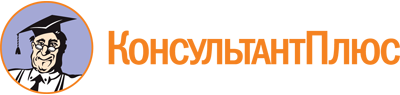 Приказ Департамента труда и занятости населения Тюменской области от 19.10.2023 N 336
"Об утверждении размера субсидии из областного бюджета социально ориентированным некоммерческим организациям на 2023 год"Документ предоставлен КонсультантПлюс

www.consultant.ru

Дата сохранения: 26.11.2023
 N п/пСостав затратед. измерениязначение1Размер субсидиируб.227 935,41.1Объем расходов на транспортные услугируб.6 000,01.2Объем расходов на оплату трударуб.221 935,4N п/пСтатья расходовНеобходимое количество единиц (численность)Количество дней (месяцев) работы, кол-во мероприятийНорма времени, час.Заработная плата консультантаСреднемесячная заработная плата в часРасходы на оплату трудаСтоимость проезда общественным транспортом, руб.Количество выездоввсего, руб.Административные расходыАдминистративные расходыАдминистративные расходыАдминистративные расходыАдминистративные расходыАдминистративные расходыАдминистративные расходыАдминистративные расходыАдминистративные расходыАдминистративные расходыАдминистративные расходыРасходы на оплату трудаРасходы на оплату трудаРасходы на оплату трудаРасходы на оплату трудаРасходы на оплату трудаРасходы на оплату трудаРасходы на оплату трудаРасходы на оплату трудаРасходы на оплату трудаРасходы на оплату трудаРасходы на оплату труда1Оплата труда специалистов-консультантов (не менее 5 человек)2 620,00200,33341 824,12254,38221 935,36xx221 935,36Расходы на транспортные услугиРасходы на транспортные услугиРасходы на транспортные услугиРасходы на транспортные услугиРасходы на транспортные услугиРасходы на транспортные услугиРасходы на транспортные услугиРасходы на транспортные услугиРасходы на транспортные услугиРасходы на транспортные услугиРасходы на транспортные услуги2Оплата стоимости проезда для специалистов-консультантов5xxxxx30,0040,006 000,00Итого:Итого:Итого:Итого:Итого:Итого:Итого:227 935,4227 935,4227 935,4227 935,4На 1 чел.На 1 чел.На 1 чел.На 1 чел.На 1 чел.На 1 чел.На 1 чел.75,9875,9875,9875,98